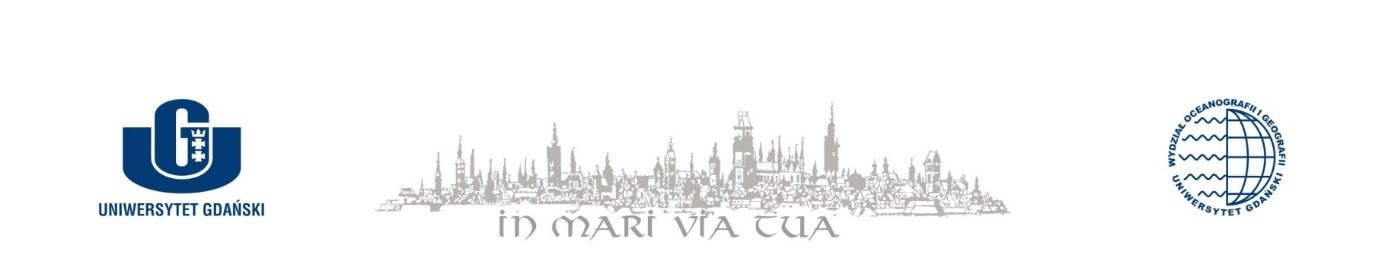 OPINIA O PRZEBIEGU PRAKTYKI PRZEDMIOTOWEJ W SZKOLE PODSTAWOWEJ: 
GEOGRAFIA FIZYCZNA Z GEOINFORMACJĄStudia II stopnia1. Nazwisko studentki/studenta*: ……………………………………………………………….……………………….……..……..2. Rok i kierunek studiów: ………………………..…………………….…………………….………………………………….………3. Termin praktyki: ……………….………………………………………………………………………………………………….………4. Nazwisko nauczyciela - opiekuna praktyki: ………………………………………………………………………………………5. W ramach obowiązujących 45 godzin praktyki, student(-ka) odbył(a) następujące zajęcia:a) hospitował(a) …..…….. lekcje ………………………….. i …..…….. godzin innych zajęć,b) przeprowadził(a) …..…….. lekcji ………………………….. i …..…….. innych zajęć,c) uczestniczył(a) w innych formach działalności szkoły : tak*, nie*. w jakich? ………………………………………………………………….………………………………………………………………………….…..………………………………………………………………….……………………………………………………………………………………………………
6. Charakterystyka studenta – praktykanta jako nauczyciela. Przydatność do zawodu nauczyciela.………………………………………………………………….………………………………………………………………………….…..………………………………………………………………….…………………………………………………………………………………………………….…..………………………………………………………………….………………………………………………………………………….…..………………………………………………………………….…………………………………………………………………………………………………….…..………………………………………………………………….………………………………………………………………………….…..………………………………………………………………….…………………………………………………………………………………………………….…..………………………………………………………………….………………………………………………………………………….…..………………………………………………………………….…………………………………………………………………………………………………….…..………………………………………………………………….…………………………………………………………………………………….…..………………………………………………………………….………………………………………………………………………….…..………………………………………………………………….…………………………………………………………………………………………………….…..………………………………………………………………….………………………………………………………………Geografia fizyczna z geoinformacją - ocena przebiegu studenckich praktyk zawodowych 
pod kątem realizacji założonych efektów uczenia się:*odpowiednio zaznaczyć „X”8. Dodatkowe uwagi i spostrzeżenia odnośnie do wiedzy i kompetencji ocenianego studenta/studentki* (jeżeli dotyczy - proszę zamieścić je poniżej)………………………………………………………………….………………………………………………………………………….…..………………………………………………………………….…………………………………………………………………………………………………….…..………………………………………………………………….………………………………………………………………………….…..………………………………………………………………….…………………………………………………………………………………………………….…..…………………………………………………….…………………………………………………………………………………………………….…..…………………………………………………….…………………………………………………………………………………………………….…..…………………………………………………….…………………………………………………………………………………………………….…..…………………………………………………….…………………………………………………………………………………… PODPIS NAUCZYCIELA-OPIEKUNA PRAKTYKI    	                            PODPIS I PIECZĘĆ DYREKTORA SZKOŁY  ……….…..………………………………………                                              ……….…..………………………………………*niepotrzebne skreślić………………………………………………………….…(pieczęć zakładu pracy)..………………………………………………………(miejscowość i data)lp.Założony efekt uczenia sięOcena poziomu realizacji założonego efektu*Ocena poziomu realizacji założonego efektu*Ocena poziomu realizacji założonego efektu*Ocena poziomu realizacji założonego efektu*Ocena poziomu realizacji założonego efektu*Ocena poziomu realizacji założonego efektu*lp.Założony efekt uczenia się2≤ 50%3.051-60%3.561-70%471-80%4.581-90%591-100%1Student(-ka) zna i rozumie zadania dydaktyczne realizowane przez szkołę.2Student(-ka) zna i rozumie sposób funkcjonowania oraz organizację pracy dydaktycznej szkoły.3Student(-ka) zna i rozumie rodzaje dokumentacji działalności dydaktycznej prowadzonej w szkole.4Student(-ka) potrafi wyciągnąć wnioski z obserwacji pracy dydaktycznej nauczyciela, jego interakcji z uczniami oraz sposobu planowania i przeprowadzania zajęć dydaktycznych; aktywnie obserwować stosowane przez nauczyciela metody i formy pracy oraz wykorzystywane pomoce dydaktyczne, a także sposoby oceniania uczniów oraz zadawania i sprawdzania pracy domowej.5Student(-ka) potrafi zaplanować i przeprowadzić pod nadzorem opiekuna praktyk zawodowych serię lekcji lub zajęć.6Student(-ka) potrafi analizować, przy pomocy opiekuna praktyk zawodowych oraz nauczycieli akademickich prowadzących zajęcia w zakresie przygotowania psychologicznopedagogicznego, sytuacje i zdarzenia pedagogiczne zaobserwowane lub doświadczone w czasie praktyk.7Student(-ka) jest gotów(-owa) do skutecznego współdziałania z opiekunem praktyk zawodowych i nauczycielami w celu poszerzania swojej wiedzy dydaktycznej oraz rozwijania umiejętności.